Klauzula informacyjna RODO (dla rodziców)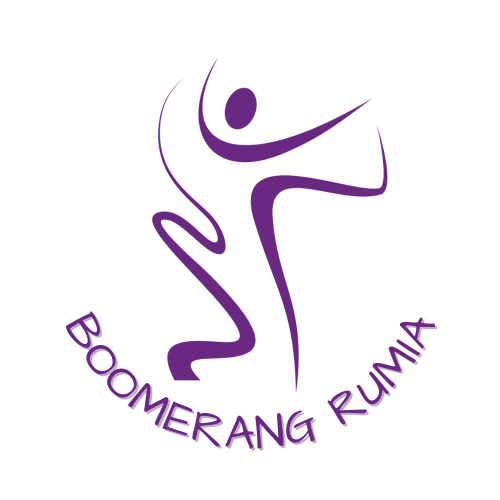 Fundacji Boomerang RumiaZgodnie z art. 13 Rozporządzenia Parlamentu Europejskiego i Rady (UE) 2016/679   z dnia 27 kwietnia 2016 r. w sprawie ochrony osób fizycznych w związku z przetwarzaniem danych osobowych i w sprawie swobodnego przepływu takich danych oraz uchylenia dyrektywy 95/46/WE  (4.5.2016 L 119/38 Dziennik Urzędowy Unii Europejskiej PL)  informuję, że:Administratorem Państwa danych osobowych oraz danych Państwa dzieci jest Fundacja Boomerang Rumia, ul. Warszawska 29/12, 84-230 RumiaInspektorem ochrony danych w Fundacja Boomerang Rumia jest Anna Mrozińska, z którą mogą się Państwo skontaktować pod numerem telefonu: 503113846Dane osobowe  przetwarzane są na podstawie art. 6 ust. 1 lit. c ogólnego rozporządzenia j/w o ochronie danych  w celu realizacji zadań ustawowych, określonych m.in. w Ustawie – Prawo oświatowe z dn. 14 grudnia 2016 r. (Dz. U. z 2017 r., poz. 59, Ustawie o systemie oświaty z dnia 7 września 1991 r. (Dz. U. z 2017 r., poz. 2198) oraz Ustawie z dnia 15 kwietnia 2011 r. o systemie informacji oświatowej (t.j. Dz.U. 2017, poz.2159) w celu realizacji statutowych zadań dydaktycznych, opiekuńczych i wychowawczych w placówce. W przypadku wizerunku dziecka przetwarzanie odbywa się na zasadzie zgody wyrażonej przez rodzica/opiekuna prawnego tj. na podstawie art. 6 ust. 1 lit. a) Rozporządzenia RODO.
Państwa Dane osobowe mogą być udostępniane odbiorcom upoważnionym do ich otrzymywania na podstawie przepisów prawa tj. System Informacji Oświatowych 
Państwa dane osobowe mogą być udostępnianie podmiotom świadczącym na rzecz fundacji  usługi informatyczne, obsługę księgową i kadrową. Państwa dane osobowe mogą być przekazane odpowiednim organom publicznym. Państwa dane osobowe oraz dane dzieci  będą przechowywane przez okresy zakreślone w Jednolitym Rzeczowym Wykazie Akt. W przypadku danych przetwarzanych na podstawie zgody przetwarzanie odbywa się do momentu jej wycofania. Posiadają Państwo prawo dostępu do treści swoich danych oraz prawo ich sprostowania. Przysługuje Państwu prawo żądania usunięcia, ograniczenia przetwarzania, prawo do przenoszenia danych, prawo wniesienia sprzeciwu, prawo do cofnięcia zgody (*jeżeli przetwarzanie odbywa się na podstawie zgody) w dowolnym momencie bez wpływu na zgodność z prawem przetwarzania , którego dokonano na podstawie zgody przed jej cofnięciem;Podanie przez Państwa danych osobowych jest wymogiem ustawowym i jest obowiązkowe na mocy w/w przepisów Prawa Oświatowego.						 Podpis opiekuna 		………….………………………………………………	ZGODA NA WYKORZYSTANIE WIZERUNKU1. Niżej podpisany/a ……………….……………, zamieszkały/a w ……………………………….,ul………………………….………., nr PESEL……………………………………., niniejszym wyrażam zgodę na wykorzystywanie wizerunku mojego dziecka…………………..………………………. przez fundację Boomerang Rumia, ul. Warszawska 29/12, 84-230 Rumia.2. Wyrażam na rzecz fundacji Boomerang Rumia zgodę na wykorzystanie wizerunku w:a) mediach elektronicznych (strona internetowa, facebook, itp.);b) prasie;c) broszurach, ulotkach, plakatach itp.;3. Oświadczam, że wykorzystanie wizerunku zgodnie z niniejszą Zgodą nie narusza niczyich dóbr osobistych ani innych praw.4. Fundacja Boomerang Rumia może przenieść na inne podmioty prawo do korzystania z wizerunku na zasadach określonych w niniejszej Zgodzie, w celu promocji Fundacji.5. Oświadczam, że niniejszą zgodę udzielam nieodpłatnie.Miejscowość, data, czytelny podpis opiekuna:       …………………………………………………………..…………………………………………………………..